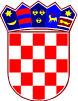   REPUBLIKA HRVATSKAVARAŽDINSKA ŽUPANIJA           GRAD IVANEC      GRADSKO VIJEĆEKLASA: 810-01/21-01/28URBROJ: 2186/12-02/03-22-9Ivanec,  12.  svibnja 2022.Na temelju članka 17. stavka 1. podstavka 3. Zakona o sustavu civilne zaštite („Narodne novine“ broj 82/15, 118/18, 31/20, 20/21), članka 41. Pravilnika o nositeljima, sadržaju i postupcima izrade planskih dokumenata u civilnoj zaštiti te načinu informiranja javnosti u postupku njihovog donošenja („Narodne novine“ broj 66/21), uz prethodnu suglasnost Ministarstva unutarnjih poslova, Ravnateljstva civilne zaštite, Područnog ureda civilne zaštite Varaždin, KLASA: 240-05/22-04/13, URBROJ: 511-01-388-22-16, od 24. ožujka 2022. godine, Gradsko vijeće Grada Ivanca na 17. sjednici održanoj dana  12. svibnja 2022. godine, donosiO D L U K Uo određivanju pravnih osoba od interesa za sustav civilne zaštiteGrada IvancaČlanak 1.Ovom Odlukom određuju se pravne osobe od interesa za sustav civilne zaštite Grada Ivanca s ciljem priprema i sudjelovanja u aktivnostima smanjenja rizika od katastrofa, pružanja brzog odgovora na prijetnje i opasnosti te ublažavanja posljedica katastrofa i velikih nesreća. Članak 2.Pravne osobe od interesa za sustav civilne zaštite u spašavanju stanovništva, materijalnih i kulturnih dobara Grada Ivanca određuju se kako slijedi: MIPCRO d.o.o., Dr. Adalberta Georgijevića 3, 42240 Ivanec,Ivkom d.d., Vladimira Nazora 96b, 42240 Ivanec,SOLIDA d.o.o., Trg hrvatskih Ivanovaca 9, 42240 Ivanec,Veterinarska stanica Ivanec, Varaždinska 15, 42240 Ivanec,Srednja škola Ivanec, Eugena Kumičića 7, 42240 Ivanec,Osnovna škola „Ivana Kukuljevića Sakcinskog Ivanec“, Akademika Ladislava Šabana 17, 42240 Ivanec,Osnovna škola „Metela Ožegovića“ Radovan, Varaždinska 14, 42242 RadovanISKOPI MS, vl. Miroslav Šoštarek, Ivanec, Vuglovec 27Pravne osobe od interesa za sustav civilne zaštite dio su operativnih snaga sustava civilne zaštite Grada Ivanca.Članak 3.Pravne osobe od interesa  za sustav civilne zaštite Grada Ivanca dužne su se odazvati zahtjevu načelnika Stožera civilne zaštite i načelnika Stožera civilne zaštite Republike Hrvatske te sudjelovati ljudskim i materijalnim resursima u provedbi mjera i aktivnosti u sustavu civilne zaštite. Članak 4.Pravnim osobama dostavit će se Odluka o određivanju pravnih osoba od interesa za  sustav civilne zaštite Grada Ivanca.Članak 5.Pravne osobe od interesa za sustav civilne zaštite sudjeluju u provedbi mjera i aktivnosti u sustavu civilne zaštite ljudskim snagama i materijalnim resursima u skladu s zadaćama koje su dobile ovom Odlukom i koje će razraditi kroz svoje operativne planove.Operativne planove pravne osobe su dužne izraditi u skladu s člankom 43. Pravilnika o nositeljima, sadržaju i postupcima izrade planskih dokumenata u civilnoj zaštiti te načinu informiranja javnosti u postupku njihovog donošenja („Narodne novine“ broj 66/21),  temeljem zadaća iz ove Odluke.    Članak 6.Konkretne zadaće pravne osobe u sustavu civilne zaštite i njezini kapaciteti ili samo dio kapaciteta od značaja za reagiranje u velikim nesrećama i katastrofama navedeni su u Prilogu 1. ove Odluke. Članak 7.Pravne osobe iz članka 2. ove Odluke dužne su dostaviti podatke važne za izradu Plana djelovanja civilne zaštite Grada Ivanca.Članak 8.Grad Ivanec podmiriti će pravnim osobama stvarno nastale troškove djelovanja ljudskih snaga i materijalnih resursa u provedbi mjera i aktivnosti u sustavu civilne zaštite, a isto će se regulirati ugovorom o međusobnoj suradnji. Članak 9.Stupanjem na snagu ove Odluke prestaje važiti Odluka o određivanju pravnih osoba od interesa za sustav civilne zaštite Grada Ivanca („Službeni vjesnik Varaždinske županije“, broj 75/18, 34/19). Članak 10.Ova Odluka stupa na snagu osmog dana od dane objave u „Službenom vjesniku Varaždinske županije“.                                                                                                                                                            PREDSJEDNIK GRADSKOG VIJEĆA                                                                                         GRADA IVANCA                                                                                          Dalibor Patekar        PRILOG 1. ZADAĆE PRAVNIH OSOBA U SUSTAVU CIVILNE ZAŠTITEPRAVNA OSOBAUGROZAZADAĆE U SUSTAVU CIVILNE ZAŠTITEMipcro d.o.o.Dr. Adalberta Georgijevića 3, 42240 Ivanec	Potresorganizacija prikupljanja, prijevoz i odlaganje građevinskog otpadaMipcro d.o.o.Dr. Adalberta Georgijevića 3, 42240 Ivanec	Poplave izazvane izlijevanjem kopnenih vodenih tijelauporaba raspoloživih materijalno-tehničkih sredstava za zaštitu od poplavaasanacija terenaMipcro d.o.o.Dr. Adalberta Georgijevića 3, 42240 Ivanec	Epidemije i pandemijeasanacija terenaMipcro d.o.o.Dr. Adalberta Georgijevića 3, 42240 Ivanec	Klizištaorganizacija prikupljanja, prijevoz i odlaganje građevinskog otpadaIvkom d.d. 	Vladimira Nazora 96b, 42240 Ivanec                                                                                    Potresorganizacija prikupljanja, prijevoz i odlaganje građevinskog otpadaIvkom d.d. 	Vladimira Nazora 96b, 42240 Ivanec                                                                                    Poplave izazvane izlijevanjem kopnenih vodenih tijelauporaba raspoloživih materijalno-tehničkih sredstava za zaštitu od poplavaasanacija terenaIvkom d.d. 	Vladimira Nazora 96b, 42240 Ivanec                                                                                    Epidemije i pandemijeasanacija terenaIvkom d.d. 	Vladimira Nazora 96b, 42240 Ivanec                                                                                    Klizištaorganizacija prikupljanja, prijevoz i odlaganje građevinskog otpadaSOLIDA d.o.o. Trg hrvatskih Ivanovaca 9a, 42240 Ivanec	Potresorganizacija prikupljanja, prijevoz i odlaganje građevinskog otpadaSOLIDA d.o.o. Trg hrvatskih Ivanovaca 9a, 42240 Ivanec	Poplave izazvane izlijevanjem kopnenih vodenih tijelauporaba raspoloživih materijalno-tehničkih sredstava za zaštitu od poplavaasanacija terenaSOLIDA d.o.o. Trg hrvatskih Ivanovaca 9a, 42240 Ivanec	Epidemije i pandemijeasanacija terenaSOLIDA d.o.o. Trg hrvatskih Ivanovaca 9a, 42240 Ivanec	Klizištaorganizacija prikupljanja, prijevoz i odlaganje građevinskog otpadaVeterinarska stanica Ivanec Varaždinska 15, 42240 IvanecPotrespraćenje stanja i provođenje aktivnosti na sprječavanju nastanka ili širenja zaraznih bolestinadzor nad prometom i distribucijom namirnica životinjskog porijeklaprikupljanje i zbrinjavanje životinja; liječenje, klanje ili eutanazija životinjaneškodljivo uklanjanje ranjenih, ozlijeđenih ili bolesnih životinjaVeterinarska stanica Ivanec Varaždinska 15, 42240 IvanecPoplave izazvane izlijevanjem kopnenih vodenih tijelapraćenje stanja i provođenje aktivnosti na sprječavanju nastanka ili širenja zaraznih bolestinadzor nad prometom i distribucijom namirnica životinjskog porijeklaprikupljanje i zbrinjavanje životinja, liječenje, klanje ili eutanazija životinjaVeterinarska stanica Ivanec Varaždinska 15, 42240 IvanecEpidemije i pandemijeorganizacija preventivnih i kurativnih mjera za slučajeve epidemija, epizootija, biljnih bolestiVeterinarska stanica Ivanec Varaždinska 15, 42240 IvanecEkstremne temperatureza praćenje stanja i provođenje aktivnosti na sprečavanju nastanka ili širenja zaraznih bolestiVeterinarska stanica Ivanec Varaždinska 15, 42240 IvanecIndustrijske nesrećeanimalna asanacijaVeterinarska stanica Ivanec Varaždinska 15, 42240 IvanecKlizištaorganizacija prikupljanja životinjskih leševaneškodljivo uklanjanje ranjenih, ozlijeđenih ili bolesnih životinjaSrednja škola IvanecEugena Kumičića 7, 42240 IvanecPotressmještajni kapacitetiSrednja škola IvanecEugena Kumičića 7, 42240 IvanecPoplave izazvane izlijevanjem kopnenih vodenih tijelasmještajni kapacitetiSrednja škola IvanecEugena Kumičića 7, 42240 IvanecEpidemije i pandemijesmještajni kapacitetiSrednja škola IvanecEugena Kumičića 7, 42240 IvanecKlizištasmještajni kapacitetiOsnovna škola „Ivana Kukuljevića Sakcinskog Ivanec“Akademika Ladislava Šabana 17, 42240 Ivanec,Potressmještajni kapacitetiOsnovna škola „Ivana Kukuljevića Sakcinskog Ivanec“Akademika Ladislava Šabana 17, 42240 Ivanec,Poplave izazvane izlijevanjem kopnenih vodenih tijelasmještajni kapacitetiOsnovna škola „Ivana Kukuljevića Sakcinskog Ivanec“Akademika Ladislava Šabana 17, 42240 Ivanec,Epidemije i pandemijesmještajni kapacitetiOsnovna škola „Ivana Kukuljevića Sakcinskog Ivanec“Akademika Ladislava Šabana 17, 42240 Ivanec,Klizištasmještajni kapacitetiOsnovna škola „Metela Ožegovića“ Radovan, Varaždinska 14, 42242 RadovanPotressmještajni kapacitetiOsnovna škola „Metela Ožegovića“ Radovan, Varaždinska 14, 42242 RadovanPoplave izazvane izlijevanjem kopnenih vodenih tijelasmještajni kapacitetiOsnovna škola „Metela Ožegovića“ Radovan, Varaždinska 14, 42242 RadovanEpidemije i pandemijesmještajni kapacitetiOsnovna škola „Metela Ožegovića“ Radovan, Varaždinska 14, 42242 RadovanKlizištasmještajni kapacitetiISKOPI MS, vl. Miroslav Šoštarek, Vuglovec 27, 42240 IvanecPotresorganizacija prikupljanja, prijevoz i odlaganje građevinskog otpadaISKOPI MS, vl. Miroslav Šoštarek, Vuglovec 27, 42240 IvanecPoplave izazvane izlijevanjem kopnenih vodenih tijelauporaba raspoloživih materijalno-tehničkih sredstava za zaštitu od poplavaasanacija terenaISKOPI MS, vl. Miroslav Šoštarek, Vuglovec 27, 42240 IvanecEpidemije i pandemijeasanacija terenaISKOPI MS, vl. Miroslav Šoštarek, Vuglovec 27, 42240 IvanecKlizištaorganizacija prikupljanja, prijevoz i odlaganje građevinskog otpada